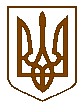 УКРАЇНАБілокриницька   сільська   радаРівненського   району    Рівненської    областіВ И К О Н А В Ч И Й       К О М І Т Е Т     ПРОЕКТ  РІШЕННЯ  29  листопада   2019   року                                                                                №                                                                   Про звільнення від батьківської плати  гр. Стасюк Анну Миколаївну	Розглянувши заяву гр. Стасюк Ольги Анатоліївни про звільнення від батьківської плати за відвідування дитини-інвалід по слуху, Стасюк Анни Миколаївни (21.01.2016р.н.), Білокриницького дошкільного навчального  закладу «ясла дитячий садок», керуючись п. 5 ст. 35 Закону України «Про дошкільну освіту», Наказом Міністерства освіти та науки № 677 від 21.11.2001 року «Порядок встановлення плати для батьків за перебування дітей у державних та комунальних дошкільних та інтернатних навчальних закладах», виконавчий комітет Білокриницької сільської радиВ И Р І Ш И В:Звільнити гр. Стасюк Ольгу Анатоліївну  від батьківської плати за відвідування дитини-інваліда по слуху, Стасюк Анни Миколаївни (21.01.2016р.н.), Білокриницького дошкільного навчального  закладу «ясла дитячий садок» з 01.11.2019 року.Контроль за виконанням даного рішення покласти на бухгалтера дитячого садка О. Сульжик  та члена виконавчого комітету Вельгун В.Г.Сільський голова                                                                       Тетяна ГОНЧАРУК